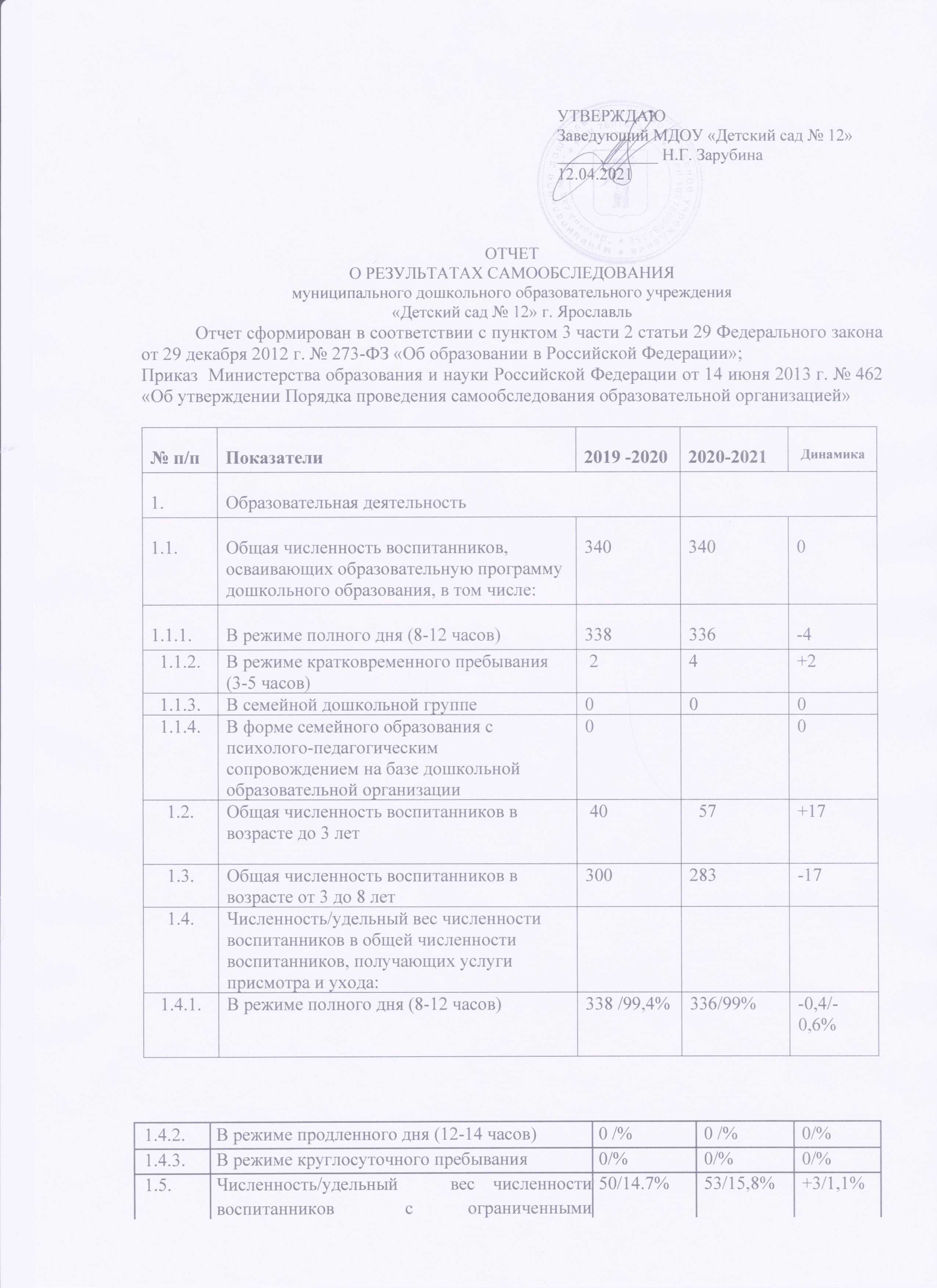 Краткий анализ показателей из таблицыПроцедуру самообследования МДОУ «Детский сад 12» регулируют следующие нормативные документы и локальные акты:Федеральный закон «Об образовании в Российской Федерации» № 273-ФЗ от 29.12.2012г. (ст.28 п. 3,13,ст.29 п.3).Постановление Правительства Российской Федерации №582 от 10.07.2013г. «Об утверждении Правил размещения на официальном сайте образовательной организации в информационно-телекоммуникационной сети «Интернет» и обновления информации об образовательной организации».Приказ Министерства образования и науки Российской Федерации №462 от 14.06.2013г. «Об утверждении Порядка проведения самообследования образовательных организаций».Приказ Министерства образования и науки Российской Федерации №1324 от 10.12.2013г. «Об утверждении показателей деятельности образовательной организации, подлежащей самообследованию».Приказ о порядке подготовки и организации проведения самообследования. Информационная открытость образовательной организации определена ст.29 Федерального закона от 29.12.2012г. №273-ФЗ «Об образовании в Российской Федерации» и пунктом 3 Правил размещения на официальном сайте образовательной организации и информационно-телекоммуникационной сети «Интернет» и обновления информации об образовательной организации, утверждённых Постановлением Правительства Российской Федерации от 10.07.2013 г. №582.Цель самообследования:Обеспечение доступности и открытости информации о состоянии развития учреждения на основе анализа показателей, установленных федеральным органом исполнительной власти, а также подготовка отчёта о результатах самообследования.Задачи самообследования:получение объективной информации о состоянии образовательного процесса в образовательной организации;выявление положительных и отрицательных тенденций в образовательной деятельности;установление причин возникновения проблем и поиск их устранения.В процессе самообследования проводится оценка:образовательной деятельности;системы управления организацией;содержания и качества образовательного процесса организации;качества кадрового, программно-методического обеспечения, материально-технической базы;функционирования внутренней системы оценки качества образования;анализ показателей деятельности учреждения, подлежащей самообследованию.Аналитическая частьОбщие сведения об учреждении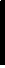 Организационно-правовое обеспечение деятельности образовательного учрежденияВывод: все нормативные локальные акты в части содержания, организации образовательного процесса в ДОУ имеются в наличии.Структура образовательного учреждения и система его управленияУправление МДОУ «Детский сад №12» осуществляется в соответствии с УставомДОУ и законом РФ «Об образовании в Российской Федерации», строится на принципах единоначалия и самоуправления. В детском саду реализуется возможность участия в управлении учреждением всех участников образовательного процесса. В соответствии с Уставом общественная структура управления ДОУ представлена Общим собранием работников учреждения, педагогическим  Советом, Управляющим советом.Общее собрание работников вправе принимать решения, если в его работе участвует более половины работников, для которых Учреждение является основным местом работы. Педагогический совет осуществляет руководство образовательной деятельностью. Отношения ДОУ с родителями (законными представителями) воспитанников регулируются в порядке, установленном Законом РФ «Об образовании в Российской Федерации» и Уставом.Вывод: Система управления Муниципального дошкольного образовательного учреждения «Детский сад №12» города Ярославля ведется в соответствии с существующей нормативно-правовой базой всех уровней управления дошкольным образованием, со структурой управления и имеет положительную динамику результативности управления.Муниципальное дошкольное образовательное учреждение «Детский сад №12» функционирует с 1990 года. В 2020-2021 учебном году в ДОУ функционирует 12 групп, 2 группы раннего возраста, 10 групп дошкольного возраста, из них 6 групп комбинированной направленности для детей с 5 до 7 лет.Контингент воспитанниковНа  конец  2020-2021 учебного года детский сад посещает 335 детей (с 1,5 до 3 лет –57 детей, с 3 до 8лет – 278 детей), из них: численность воспитанников с ОВЗ составляет15,8 % (53 ребенка)Вывод: все возрастные группы укомплектованы полностью. Вакантных мест не имеется.Для обеспечения качества и доступности дошкольного образования работает сайт http://mdou12.edu.yar.ru , созданы условия для кратковременного пребывания детей, введены платные образовательные услуги, постоянно привлекаются социальные партнеры, осуществлен доступ к сети Интернет, успешно введен мониторинг социальных отношений субъектов образовательной практики.1. Оценка образовательной деятельности ДОУ (содержание и качество подготовки воспитанников, организация учебного процесса).В 2021 – 2021 учебном году содержание образовательной деятельности в ДОУ определялось образовательной программой детского сада, разработанной в соответствии с ФГОС ДО с учетом примерной общеобразовательной программы дошкольного образования«От рождения до школы» под редакцией Н.Е. Вераксы, Т.С. Комаровой, М.А. Васильевой. Ведущие цели программы - создание благоприятных условий для полноценного проживания ребенком дошкольного детства, формирование основ базовой культуры личности, всестороннее развитие психических и физических качеств в соответствии с возрастными и индивидуальными особенностями, подготовка к жизни в современном обществе, формирование предпосылок к учебной деятельности, обеспечение безопасности жизнедеятельности дошкольника, сопровождение родителей (законных представителей) в условиях стандартизации дошкольного образования.Педагоги детского сада ежегодно при организации образовательного процесса учитывают уровень здоровья детей и строят образовательную деятельность с учетом здоровья и индивидуальных особенностей детей.В физическом развитии дошкольников основными задачами для ДОУ являются охрана и укрепление физического, психического здоровья детей, в том числе их эмоционального благополучия. Оздоровительный процесс включает в себя:-профилактические, оздоровительные мероприятия;общеукрепляющую	терапию	(витаминотерапия,	полоскание	горла, применение финтоцидов );организацию рационального питания (4 - х разовый режим питания);санитарно-гигиенические и противоэпидемиологические мероприятия;двигательная активность;- комплекс закаливающих мероприятий;использование здоровьесберегающих технологий и методик (дыхательные гимнастики, индивидуальные физические упражнения, занятия в сухом бассейне);режим проветривания и кварцевания.Благодаря созданию медико-педагогических условий и системе оздоровительных мероприятий показатели физического здоровья детей улучшились. Детей с первой группой здоровья -75 чел.(22,3%), со второй группой здоровья 225 (67,1%), с третьей- 32 (9,5%), с четвертой -3 (0,8%)Для недопущения  распространения коронавирусной инфекции, администрация детского сада ввела в 2020- 2021 учебном году дополнительные ограничительные и профилактические меры в соответствии с СП 3.1/2.4.3598-20:ежедневный усиленный фильтр воспитанников и работников – термометрию с помощью бесконтактных термометров и опрос на наличие признаков инфекционных заболеваний. Лица с признаками инфекционных заболеваний изолируются, а детский сад уведомляет о заболевших территориальный орган Роспотребнадзора;еженедельную генеральную уборку с применением дезинфицирующих средств, разведенных в концентрациях по вирусному режиму;ежедневную влажную уборку с обработкой всех контактных поверхностей, игрушек и оборудования дезинфицирующими средствами;дезинфекцию посуды, столовых приборов после каждого использования;бактерицидные установки в групповых комнатах;частое проветривание групповых комнат в отсутствие воспитанников;проведение всех занятий в помещениях групповой ячейки или на открытом воздухе отдельно от других групп;требование о заключении врача об отсутствии медицинских противопоказаний для пребывания в детском саду ребенка, который переболел или контактировал с больным COVID-19.Одним из основных направлений физкультурно-оздоровительной работы                                            является создание оптимальных условий для двигательной активности детей, формирование у них необходимых двигательных умений и навыков, а также воспитание положительного отношения к здоровому образу жизни. В групповых помещениях созданы физкультурно-оздоровительные уголки. Функционирует спортивная площадка для организации двигательной активности на прогулке. Результаты мониторинга физического развития детей выявили положительную динамику физического развития.В течение года проводилась систематическая работа, направленная на сохранение и укрепление физического, психического и эмоционального здоровья детей, по профилактике нарушений осанки и плоскостопия у детей.Но, несмотря, на проводимые мероприятия, число дней, пропущенных одним ребенком по болезни, достаточно высокий. Показатель заболеваемости складывается из длительного отсутствия одних и тех же детей, обусловлен возрастными особенностями детей младшего дошкольного возраста, первый год посещающих детский сад, увеличением числа детей с хроническими заболеваниями.МОНИТОРИНГ ОБРАЗОВАТЕЛЬНОГО ПРОЦЕССАОсновная общеобразовательная программа дошкольного учреждения определяет содержание и организацию образовательного процесса для детей дошкольного возраста и направлена на формирование общей культуры, развитие физических, интеллектуальных и личностных качеств, обеспечивающих социальную успешность, сохранение и укрепление здоровья детей дошкольного возраста. Организация воспитательно-образовательного процесса осуществляется на основании режима дня, сетки занятий, которые не превышают норм предельно допустимых нагрузок, соответствуют требованиям СанПиНа и организуются педагогами детского сада на основании перспективного и календарно-тематического планирования.Результаты освоения детьми ООП ДОУ:Вывод: Образовательный процесс в ДОУ организован в соответствии с требованиями, предъявляемыми ФГОС ДОО и направлен на сохранение и укрепление здоровья воспитанников, предоставление равных возможностей для полноценного развития каждого ребенка.Хорошие результаты достигнуты благодаря использованию в работе методов, способствующих развитию самостоятельности, познавательных интересов детей, созданию проблемно – поисковых ситуаций, использованию эффективных здоровьесберегающих технологий и обогащению развивающей предметно – пространственной среды. Выполнение детьми программы осуществляется на хорошем уровне и в полном объеме. Индивидуальное сопровождение воспитанников в ДОУ планируется с учетом индивидуальных особенностей развития, состояния здоровья, способностей и интересов воспитанников. Также планируется индивидуальная работа с детьми, имеющими ограниченные возможности здоровья (ОВЗ) через интеграцию деятельности всех педагогических работников и родителей. В дошкольном образовательном учреждении сформированы и функционируют психолого-педагогическая служба, ПМПК.Уровень готовности детей подготовительных групп к школе:Основной задачей мониторинга  детей   6-7 лет стояло определение готовности детей к школе: психологическая диагностика с целью выявления проблемных зон и их учета в дальнейшей образовательной деятельности, консультирование воспитателей и родителей по результатам диагностики. Проведена диагностика детей – выпускников по методикам Ясюковой, она  состоит из следующих параметров:речевое развитие;внимательность,скорость переработки информации,зрительно-моторную координацию,визуальное линейноеи структурное мышление4 типа понятийного мышления:интуитивное,логическое,речевое,образное,абстрактное мышление.тревожность,уровни настроенияэнергии,Результаты обследования выпускниковпо готовности детей к школе (методики  Ясюковой)По результатам проведенной диагностике детей старшего дошкольного возраста, выпускников детского сада сделаны следующие выводы:  - Психологическая подготовка детей к школе – стабильная, успешная, соответствует возрастным особенностям детей. Уровень подготовки детей к школе соответствует норме и  частично выше нормы, что говорит о нормальной и успешной деятельности воспитателей и всего детского сада в плане формирования интеллектуальной, психической готовности детей.     Низкие  и ниже среднего результаты в комбинированной группе (дети ЗПР)   обусловлены неравномерностью созревания психофизических процессов; поведенческими нарушениями,  причинами органического характера, двуязычием.     Средние и выше нормы результаты более явно представлены в комбинированных группах (дети ТНР) за счет разноплановой, проектной деятельности педагогов группы, детей и их родителей и учета интересов детей при организации проектной деятельности.      - Получены психологические данные по эмоциональной готовности детей. С одной стороны, среднегрупповые показатели по настроению находятся в норме;   уровень энергии - выше среднего или в зоне  с преобладанием положительных эмоций. С другой стороны, уровень тревожности в обеих группах - на уровне выше среднего.Наблюдаются значительные смещения во всех подготовительных группах в сторону выше среднего и высокого уровней за счет повышенной нагрузки и требований, а также переживаний родителей, не учёта гендерных аспектов по отношению к мальчикам со стороны взрослых.     Получены ровные, стабильные результаты по детям-выпускникам  старшей группы: дети в группе жили в своем ритме, педагоги группы отталкивались от их интересов и учитывали их возрастные особенности и поэтому дети показали по некоторым параметрам результаты выше, чем дети в подготовительных группах.  В 2020-2021 учебном году коррекционную помощь в комбинированных группах получал 51 ребенок (с ТНР - 47 и 4 детей с ЗПР.) В течение учебного года обследовано        с целью выявления ОВЗ 102 ребенка. Направлено на ПМПк для определения и уточнения образовательного маршрута 49 детей.27 детей 6 -7 лет выпущены в школу,  20 детей 5-6 лет переведены на следующий год для коррекционной работы.Результаты  коррекционной работы с детьми:Адаптированные  образовательные программы реализованы в полном объёме, коррекционная работа проводилась с использованием наглядных, практических и словесных методов обучения  и воспитания с учётом психофизического состояния детей, с использованием дидактического материала. Коррекционная работа проводилась по следующим направлениям: накопление и актуализация словаря, уточнение лексико-грамматических категорий, развитие фонемотических представлений, коррекция нарушений звукопроизношения, развитие связной речи.Логопедическую помощь в группах общеобразовательной и комбинированной направленности получали 33 ребёнка  6-7- лет по «Положению об оказании логопедической помощи в ДОУ» (дети с легкими нарушениям речи). Выпущено в школу 33 ребенка: из них с чистой речью 20 человек, со значительными улучшениями (автоматизация поставленных звуков) 13 детей .Участие воспитанников ДОУ в конкурсах различного уровня, 2020 – 2021 учебный годВ 2020-2021 учебном году в детском саду организованы дополнительные платные образовательные услуги , согласно по направлению художественно – эстетическому развитию детей:Радужный мир«От игры к спектаклю»2 .Оценка системы управления ДООКадровая политика - целостная долгосрочная стратегия управления персоналом, основной целью которой заключается в полном и своевременном удовлетворении потребностей образовательного учреждения в трудовых ресурсах необходимого качества и количества.Основные задачи кадровой политики:Оптимизация и стабилизация кадрового состава образовательного учреждения.Создание эффективной системы мотивации труда педагогических работников и иных сотрудников образовательного учреждения.Создание и поддержание организационного порядка в учреждении, повышение исполнительности, ответственности работников за выполнение должностных обязанностей, укрепление трудовой дисциплины.Оптимизация системы обучения и повышения квалификации сотрудников МДОУ. 5.Формирование деловой корпоративной культуры учреждения.Информационно-аналитическая деятельность является основным инструментом управления дошкольным учреждением, дает возможность координировать работу всех подразделений ДОУ.Итогом работы за отчетный период можно считать следующие результаты деятельности:Учреждение успешно развивается в условиях конкурентного рынка образовательных услуг, удовлетворяя социальный заказ на образовательные услуги реализацией миссии.Методическая служба учреждения в настоящее время находится в режиме развития.Формируются необходимые профессиональные компетенции у педагогических работников учреждения для реализации задач инновационного развития.На практике реализуется принцип личностно-ориентированного взаимодействия со всеми участниками образовательного процесса.Созданы условия для обеспечения включенности родительской общественности в организацию и планирование деятельности детского сада.Сформирован круг социальных партнёров, хорошо отлажено взаимодействие, обеспечивающее широкий спектр возможностей для удовлетворения запросов заказчиков и реализации миссии детского сада.Детский сад имеет гибкую, мобильную систему управления, способную ресурсно обеспечить конкурентоспособность и развитие учреждения в условиях современного быстроменяющегося мира на основе лучших профессиональных традиций и новых педагогических технологий.Оценка качества кадрового обеспечения ДООВ МДОУ работает стабильный творческий профессиональный педагогический коллектив. Педагогический коллектив ДОУ зарекомендовал себя как инициативный, творческий коллектив, умеющий найти индивидуальный подход к каждому ребенку, помочь раскрыть и развить его способности. Все это в комплексе дает хороший результат организации педагогической деятельности и улучшении качества образования и воспитания дошкольников.Штат укомплектован полностью. Высшее образование имеют 64,9%, среднее профессиональное – 32 %, что позволяет сделать акцент на повышение качества воспитательно-образовательной работы.За 2020 – 2021 учебный год процедуру аттестации прошли 8 человек: на высшую квалификационную категорию – 3 человека, на первую – 5 и 1 педагог аттестован на соответствие занимаемой должности. Таким образом, на 01.04.2021 года количество педагогов с первой и высшей квалификационной категорией стало – 26 человек, что составляет 70% от общего количество педагогических работников дошкольного образовательного учреждения. Это свидетельствует о положительной динамике повышения квалификационного уровня педагогов.Одним из условий эффективности работы ДОУ является непрерывное повышение педагогами своего профессионального уровня и педагогического мастерства. Воспитатели и специалисты ДОУ регулярно повышают квалификацию на КПК, участвуют в работе семинаров, мастер-классов в дошкольных учреждениях города.Большая работа была проделана коллективом по освоению педагогами методов и приемов проведения дистанционного обучения. В 2020 году в связи с ограничительными мерами по предотвращению распространения коронавирусной инфекции педагоги использовали в работе дистанционные образовательные технологии. Анализ данных, полученных на основе наблюдения и опроса воспитателей по применению ими информационных и дистанционных технологий в образовательной деятельности, в том числе и дополнительном образовании, показал, что педагоги испытывали существенные трудности, связанные с отсутствием необходимых компетенций для подготовки к дистанционным занятиям и их проведению в Zoom и WhatsApp. 98% педагогов отметили, что в их педагогической деятельности ранее не практиковалась такая форма обучения и у них не было опыта для ее реализации. Выявились компетентностные дефициты в области подготовки заданий для дистанционного обучения, установление контакта с детьми во время проведения занятий в режиме реального времени.Одним из важных условий достижения эффективности результатов является сформированная у педагогов потребность в постоянном, профессиональном росте.Педагоги ДОУ активно работают в инновационном режиме:МИП « Межфирменное наставничество как сетевая модель профессионального роста педагогов». Разработка и реализация новых образовательных практик в рамках регионального проекта «Учитель будущего» национального проекта «Образование»;-МИП«Разработка и внедрение технологий психолого-педагогического и медико - социального сопровождения детей с признаками одаренности в дошкольном образовательном учреждении».-Муниципальный проект "Разитие культуры проектного управления в условиях реализации Национального проекта "Образование"международная программа Эко-школа «Зеленый флаг»,Педагоги ДОУ в рамках инновационной деятельности делились опытом работы : Формат: дистанционный, платформа ZOOM,Семинар для руководителей ДОУ: «Реализация международной программы Эко-школа«Зеленый	флаг»,	как	средство	формирования	социальной	активности	участников образовательных отношений» - Н.Г.Зарубина75 Международная конференция "Чтения Ушинского":выступление "Соотношение психологической, средовой и педагогической диагностики в проектировании воспитательной работы дошкольников" - Н.А. Малышева , В.В. Говоркова - педагоги -психологи ДОУ и воспитатели Ю.В. Немирова, Ю.А. Рачкова в секции "Психолого-педагогическое обеспечение поектирования образовательных ситуаций на индивидуальном, групповом и массовом уровнях: опыт, проблемы, перспективы".выступление на секции "Дошкольная дефектология" свой опыт работы представили И.А. Бибик, А.Н. Бухарова, К.П. Мартынова - учителя - логопеды ДОУ и учитель - дефектолог ДОУ С.Ю. Капитонова.мастер -класс "День экологических действий: Большая помощь маленькому другу"- Давыдова О.В., Беднякова Т.А., Блохина Н.В.семинар " Формирование гражданской активности всех участников образовательных отношений, путем вовлечения их в социально- значимые мероприятия"- Лобода И.Н., Кольченко Е.В., Беднякова Т.А.Таким образом, педагогический коллектив учреждения работоспособный, профессиональный, творческий, готовый поделиться опытом, профессиональным мастерством с коллегами других дошкольных учреждений. Многие педагоги детского сада участвуют в профессиональных конкурсах разного уровня, педагогических чтениях и фестивалях.Участие педагогов ДОУ в конкурсах различного уровня, 2020 -2021 учебный годОрганизация учебно-методического и библиотечно-информационного обеспечения образовательного учрежденияВ ДОУ созданы организационно-методические условия для решения задач по охране жизни и укрепления здоровья детей, обеспечения интеллектуального, личностного и физического развития ребенка, приобщения детей к общечеловеческим ценностям, взаимодействия с семьей для обеспечения полноценного развития ребенка. Представленные в образовательном процессе формы взаимодействия с детьми полностью соответствуют возрастным возможностям детей, учитывают детские интересы и потребности, стимулируют детей на проявление инициативы, активности и самостоятельности. Воспитатели достаточно осведомлены об психофизиологических особенностях детей в возрастной группе, при организации воспитательно — образовательного процесса, подборе методических пособий, игр и игровых материалов учитывают особенности психических процессов, эмоциональной и волевой сферы ребенка.Учебно-методическое обеспечение представлено методической литературой по реализуемой основной образовательной программе (п.1.5).В ДОУ используются периодические издания для педагогов («Справочник музыкального руководителя», «Управление дошкольным образовательным учреждением»,«Инструктор по физической культуре в ДОУ», «Справочник старшего воспитателя ДОУ»,«Логопед» «Справочник педагога – психолога детского сада») Реализуемые инновационные технологии способствуют наиболее полному личностному развитию воспитанников, повышают их информативный уровень и совершенствуют творческое развитие детей, дают возможность педагогам реализовывать свой творческий потенциал.Вывод: Анализ соответствия оборудования и оснащения методического кабинета принципу необходимости и достаточности для реализации ООП ДО показал, что в методическом кабинете создаются условия для возможности организации совместной деятельности педагогов и воспитанников.Учебно-методическое обеспечение не полностью соответствует ООП ДО, ФГОС ДО, условиям реализации ООП ДО.Материально-техническая база образовательного учрежденияАнализ соответствия материально-технического обеспечения реализации ООП ДО требованиям, предъявляемым к участкам, зданию, помещениям показал, что для реализации ООП ДО в каждой возрастной группе предоставлено отдельное просторное, светлоепомещение, в котором обеспечивается оптимальная температура воздуха, канализация и водоснабжение. Помещение оснащено необходимой мебелью, подобранной в соответствии с возрастными и индивидуальными особенностями воспитанников.Все кабинеты оформлены. При создании развивающей предметно- пространственной среды воспитатели учитывают возрастные, индивидуальные особенности детей своей группы.Информационное обеспечение образовательного процесса ДОУ включает:Программное обеспечение имеющихся компьютеров позволяет работать на каждой возрастной группе и каждому специалисту на своем рабочем месте, пользоваться Интернет ресурсами в определенных помещениях;С целью взаимодействия между участниками образовательного процесса (педагог, родители, дети), создан сайт ДОУ, на котором размещена информация, определённая законодательством;С целью осуществления взаимодействия ДОУ с органами, осуществляющими управление в сфере образования, с другими учреждениями и организациями активно используется электронная почта, сайт учреждения.Информационное обеспечение существенно облегчает процесс документооборота, делает образовательный процесс более содержательным, интересным, позволяет использовать современные формы организации взаимодействия педагога с детьми, родителями (законными представителями).На территории детского сада оформлены клумбы и разбиты новые цветники. Коллектив детского сада в этом учебном году в рамках работы по международной программе«Эко-школы / Зеленый флаг» продолжил работу по сбору кормов для бездомных животных приютов города, изготовлению эко-кормушек для подкормки птиц и привлечению соцпартнеров .В декабря месяца 2017 года ДОУ «Детский сад №12» перешел на работу по аутсорсингу, т.е. услуги по питанию предоставляет нам ООО «Комбинат социальное питание», они имеют свою лабораторию, где проверяют качество доставляемых нам продуктов, в связи с тем, закупочная цена продуктов питания уменьшилась на 20-25%, появилась возможность ежедневного получения детьми свежих фруктов и овощей.Здания ДОУ находится в удовлетворительном состоянии. В результате внутреннего мониторинга, проведенного с целью определения соответствия материально-технической базы требованиям СанПиН, выявлено следующее:-уровень освещения соответствует нормам, замена ламп проводится вовремя;-электрооборудование и технологическое оборудование в исправном состоянии;-мебель закреплена;-здание и помещения, вентиляционные и тепловые сети находятся в удовлетворительном состоянии;-санитарно - гигиенические устройства для сотрудников и детей находятся в удовлетворительном состоянии; -работники обеспечены спецодеждой и другими средствами индивидуальной защиты;-разработан план организационно-технических и санитарно - оздоровительных мероприятий по улучшению условий и охраны труда, предупреждению производственного травматизма;-все территории ограждены по периметру забором.Функционирование внутренней системы оценки качества образования образовательного учрежденияСистему качества дошкольного образования мы рассматриваем как систему контроля внутри ДОУ, которая включает в себя интегративные качества:Качество методической работыКачество воспитательно-образовательного процессаКачество взаимодействия с родителямиКачество работы с педагогическими кадрамиКачество развивающей предметно-пространственной среды.С целью повышения эффективности учебно-воспитательной деятельности применяется педагогический мониторинг, который даёт качественную и своевременную информацию, необходимую для принятия управленческих решений.Вывод: В ДОУ выстроена чёткая система методического контроля и анализа результативности воспитательно-образовательного процесса по всем направлениям развития дошкольника и функционирования ДОУ в целом.Выводы по итогам самообследования образовательного учрежденияОрганизация педагогического процесса отмечается гибкостью, ориентированностью на возрастные и индивидуальные особенности детей, что позволяет осуществить личностно-ориентированный подход к детям.Содержание воспитательно-образовательной работы соответствует требованиям социального заказа (родителей), обеспечивает развитие детей за счет использования образовательной программы;В ДОУ работает коллектив единомышленников из числа профессионально подготовленных кадров, наблюдается повышение профессионального уровня педагогов, создан благоприятный социально-психологический климат в коллективе, отношения между администрацией и коллективом строятся на основе сотрудничества и взаимопомощи;Материально-техническая база, соответствует санитарно-гигиеническим требованиям.Запланированная воспитательно-образовательная работа на 2020-2021 учебный год выполнена в полном объеме.Уровень готовности выпускников к обучению в школе – выше среднего.Наиболее важными и перспективными направлениями своей работе в 2021 году считаем:повышение качества образования;обеспечение повышения квалификации и образования педагогов в соответствии с«Профессиональным стандартом педагога»;расширение и укрепление работы с родительской общественностью;внедрение в работу с детьми современных образовательных технологий;-добиться большей эффективности в преобразовании предметно-развивающей среды, как	в помещениях образовательной организации, так и на его территории.численности воспитанников, получающих услуги:1.5.1.По коррекции недостатков в физическом и(или) психическом развитии3/ 0,8 %3/0,9%0/0,1%1.5.2.По освоению образовательной программыдошкольного образования50 /14,7%53/15,8%+3/1,1%1.5.3.По присмотру и уходу50/14.7%53/15,8%+3/1,1%1.6.Средний       показатель пропущенных      днейпри	посещении	дошкольной образовательной     организации     по болезни на одного воспитанника14 дней10 дней+41.7.Общая	численность	педагогическихработников, в том числе:3937-21.7.1.Численность/удельный	вес	численностипедагогических	работников,	имеющих высшее образование27/69%24/64,9%-3/-4,1%1.7.2.Численность/удельный	вес   численностипедагогических	работников, имеющих высшее	образование педагогической направленности (профиля)27 /69%24/64,9%-3/-4,1%1.7.3.Численность/удельный	вес	численностипедагогических	работников,	имеющих среднее профессиональное образование12 /32%12/32%01.7.4.Численность/удельный	вес   численностипедагогических	работников, имеющих среднее	профессиональное образование педагогической направленности (профиля)12 /32%12/32%01.8.Численность/удельный	вес	численностипедагогических работников, которым по результатам	аттестации	присвоена квалификационная категория, в общей численности педагогических работников, втом числе:25/64%26/70,2%+1/6,2%1.8.1.Высшая12 /31%12/32,4%0/1,4%1.8.2.Первая13 /34%14/37,8%+1/ 3,8%1.9.Численность/удельный	вес	численностипедагогических работников в общей численности педагогических работников, педагогический стаж работы которых составляет:1.9.1.До 5 лет9 /23%9/24%01.9.2.Свыше 30 лет30 /76%5/13,5%25/62,5%1.10.Численность/удельный	вес численностипедагогических	работников   в	общей численности педагогических работников в возрасте до 30 лет5 /12,8%5/13,5%01.11.Численность/удельный	вес численностипедагогических	работников   в	общей численности педагогических работников в возрасте от 55 лет8 /20,5%7/18,91/1,6%1.12.Численность/удельный	вес численностипедагогических			и			административно- хозяйственных работников, прошедших за последние	5				лет		повышение квалификации/профессиональную переподготовку						по			профилю педагогической		деятельности   или	иной осуществляемой			в				образовательной организации деятельности,	в общей численности			педагогических		и административно-хозяйственных работников37/94,8%3/8,1%-33/86.7%1.13.Численность/удельный	вес численностипедагогических			и		административно- хозяйственных		работников, прошедших повышение квалификации по применению в образовательном процессе федеральных государственных					образовательных стандартов	в			общей	численности педагогических			и		административно- хозяйственных работников0001.14.Соотношение	"педагогическийработник/воспитанник"	в дошкольной образовательной организации1/91/901.15.Наличие в	образовательной организацииследующих педагогических работников:1.15.1.Музыкального руководителядада1.15.2.Инструктора по физической культуредада1.15.3.Учителя-логопедадада1.15.4.Логопеданетнет1.15.5.Учителя- дефектологанетда1.15.6.Педагога-психологадада2.ИнфраструктураИнфраструктура2.1.Общая площадь помещений, в которыхосуществляется		образовательная деятельность,	в расчете на одного воспитанника2244(7 кв. м. на одного ребенка)2244(7 кв. м. на одного ребенка)02.2.Площадь	помещений для	организациидополнительных	видов	деятельности воспитанников14014002.3.Наличие физкультурного заладада2.4.Наличие музыкального заладада2.5.Наличие	прогулочных	площадок,обеспечивающих физическую активность и разнообразную	игровую	деятельность воспитанников на прогулкедадаНазвание (по уставу)Муниципальное	дошкольное образовательное учреждение «Детский сад№12» города ЯрославляСокращенное наименование учреждения МДОУ «Детский сад №12»Сокращенное наименование учреждения МДОУ «Детский сад №12»Типбюджетное учреждениеОрганизационно-правовая формаучреждениеУчредительДепартамент образования	мэрии города ЯрославляГод основания1990 годЮридический адресГород Ярославль, улица Ньютона, дом 57 аТелефон(4852) 28-12-55E-MAILyardou012@yandex.ruАдрес сайта в Интернетеhttp://mdou12.edu.yar.ruРежим работыс 07.00	часов –	до 19.00	часов, длительность – 12 часов; выходной –суббота, воскресеньеДолжность руководителяЗаведующийФамилия, имя, отчество руководителяНаталия Георгиевна ЗарубинаЛицензия на право ведения образовательной деятельностисерия 76Л02 № 0001311 департамент образования Ярославской области. Дата лицензирования: 18.11.2016г. № 528/162.1. Наличие свидетельств:2.1. Наличие свидетельств:о внесении записи в Единый государственный реестр юридических лиц04.06.2015 г. № 1030613/20152.2. Наличие документов о создании образовательного учреждения:2.2. Наличие документов о создании образовательного учреждения:Наличие и реквизиты Устава образовательного учреждения (номер протокола общего собрания, датаУстав Утвержден приказом департамента мэрии города Ярославля №01-05/304 от 08.05.2015г.и согласован в КУМИ мэрииутверждения, дата утверждения вышестоящими организациями или учредителями); соответствие Устава образовательного учреждения требованиям закона «Об образовании в Российской Федерации»,рекомендательным письмам Минобразования Россиигорода Ярославля 07.05.2015. Устав МДОУ «Детский сад №12»соответствует законам и иным нормативным правовым актам Российской Федерации.2.3. Наличие локальных актов образовательного учреждения:2.3. Наличие локальных актов образовательного учреждения:В части содержания образования, организации образовательного процессаколлективный договор (с приложениями:правила внутреннего трудового распорядкаположение о распределении стимулирующей части фонда оплаты труда);положение о педагогическом Совете;положение о родительском комитете;положением об общем родительском собрании Учреждения;положением об общем собрании сотрудников Учреждения;положение о родительском собрании группы Учреждения;положением о порядке комплектования Учреждения;положение о работе с персональными данными сотрудников Учреждения;положение о работе с персональными данными воспитанников и родителей (законных представителей) Учреждения;положение о должностном контроле Учреждения;положением об организации работы по охране труда и безопасности жизнедеятельности Учреждения;положение об управляющем совете и др.2.4. Перечень лицензий на право ведения образовательной деятельности:2.4. Перечень лицензий на право ведения образовательной деятельности:С указанием реквизитов (действующей)Лицензия на право осуществления образовательной деятельности серия 76Л02№ 0001311 департамент образования Ярославской области. Дата лицензирования: 18.11.2016г. № 528/16- Заведующий осуществляет общее руководство по оптимизации деятельности управленческого аппарата МДОУ на основе плана работы, обеспечивает регулирование и коррекцию по всем направлениям деятельности.Распределение административных обязанностей в педагогическом коллективеСтарший воспитатель ведет контрольно- аналитическую деятельность по мониторингу качества образования и здоровьесбережения детей, планирует организацию всей методической работы.Заместитель зав. по АХЧ ведет качественное обеспечение материально-технической базы в полном соответствии с целями и задачами ДОУ, осуществляет хозяйственную деятельность в учреждении.- Старшая медсестра отвечает за проведение медицинской и оздоровительной работы в учреждении.Основные формыОсновными формами координации деятельности аппарата управления являются:-общее собрание трудового коллективапедагогический советродительский комитетуправляющий совет ДОУкоординации деятельностиОсновными формами координации деятельности аппарата управления являются:-общее собрание трудового коллективапедагогический советродительский комитетуправляющий совет ДОУаппарата управленияОсновными формами координации деятельности аппарата управления являются:-общее собрание трудового коллективапедагогический советродительский комитетуправляющий совет ДОУобразовательногоОсновными формами координации деятельности аппарата управления являются:-общее собрание трудового коллективапедагогический советродительский комитетуправляющий совет ДОУучреждения.Основными формами координации деятельности аппарата управления являются:-общее собрание трудового коллективапедагогический советродительский комитетуправляющий совет ДОУ(Приложение)Основными формами координации деятельности аппарата управления являются:-общее собрание трудового коллективапедагогический советродительский комитетуправляющий совет ДОУОрганизационная структура системы управления, организация методической работы в педагогическом коллективеЗаведующий МДОУ Старший воспитатель Старшая медсестра ВоспитателиЗам. Зав.по АХЧМладший обслуживающий персонал, дети, родители№ группыНаправленность группыВозраст детей№3общеобразовательнаяс 1,5 до 3 лет№4общеобразовательнаяс 1,5 до 3 лет№1общеобразовательнаяс 3 до 4 лет№11общеобразовательнаяс 3 до 4 лет№9общеобразовательнаяс 4 до 5 лет№5общеобразовательнаяс 4 до 5 лет№6комбинированная ( ТНР)с 5 до 6 лет№8комбинированная ( ТНР)с 5 до 6 лет№12комбинированная ( ТНР)с 5 до 6 лет№10комбинированная ( ТНР)с 6 до 7 лет№ 7комбинированная ( ТНР)с 6 до 7 лет№2комбинированная ( ТНР)с 6 до 7 летОбразовательные направленияФизическое развитиеСоциально -коммуникативное развитиеРечевое развитиеПознаватель- ноеразвитиеХудожественно-эстетическое развитиеВыполнениепрограммы в %100%98%95%98 %98 %УровниКоличество:(81 выпускник)1 уровень -низкий-02 уровень - ниже среднего103 уровень - норма или средний404 уровень - выше среднего265 уровень - высокий581Заключ ениеВыпу щено всегонормаСо значительным и улучшениямиСнезначительн ыми улучшениямиРекомендовано направитьРекомендовано направитьЗаключ ениеВыпу щено всегонормаСо значительным и улучшениямиСнезначительн ыми улучшениямиВмассовую школуНа ПМПК дляуточненияобразовательного маршрутаТНР231850230ЗПР404040Наименование конкурсаУровеньДата проведен ияУчастникиРезультат участияОнлайн конкурс "Весна идет" Весне дорогу"Муницип альный библиоте ка № 625.03.2021Арина Б., Сергей Ф., Полина О., София ., Арина С., Макар П.. Оля Ж., Лиля Г., Ксенния В., Лиза Б., Арина Б., Марика А., Валерия Ш., НастяШ., Василиса Т,. Глеб Ш., Варя Ш.Дипломы участников"ГТО глазами детей" конкурс детского творчестваОбластно й1-20апреляДаниил Ш (Плакат) Анна К. (Фотоконкурс)"Экоэмблема"Междуна родный25.03.2021Воспитанники всех группДипломы участников (по группам), грамоты за 1,2,3 место"Живое слово"Городско й24.03.2021Лиза С., Лиза Б., Арина С, Володя П,.Лиля Г., Кирилл Р., Даша М.Почетные грамоты за 1,2,3 место"Новый год стучит в окно"городско й07.12.2020-25.01.202Семья Мурлаковых, семья Салиховых, семья КалининыхДипломы участников1"Поделись улыбкой"городско й28.12.2020Семья Ксения С., семья Веры Б., Семья Киры Р., семья Машы И., семья Максима К.,семья Арсения Ч., семья Захара К., семья Ани К., семья Жени С., семья Оли П., семья Нади С.Благодарственн ые письма"Новогодний калейдоскоп"городско й23.11.2020Матвей М, мама Марина Юрьевна,Даня Р. и мама Нина Галемзяновна,Умар А. и Фатима Моулатовна, Ярослав К. и мама Ктистина Вледимировна,Егор С. и мама Алеся Алексеевна,Даниил Ш., Евгений С.Сертификаты участников"Волшебная снежинка"городско й09.12.2020Алиса А. и мама Ольга Валерьевна,Артем В. и мама Екатерина Николаевна,Арсений и мама Юлия ОлеговнаДиплом 1 степени Дипломы 1 и 2 степени Сертификат участникаЧИП "Сказки Х.А. Андерсена"междунар одный16.11.2020Лиза С., Глеб Ш., Арина С., Лиза Б., Василиса Т., Никита С., Сережа Ф., Даша Ш., Соня Ш., Максим К., Женя Ч., Вероника Ч., Ростислав П., Варя Ш.,Марика А."Энциклопедия профе мссий"дистанционный конкурсгородско й02.10-02.11.2020Сергей Ф.Сертификат уч астникаИгра Экологический калейдоскоп"Областсн ой20.11.2020Дети с тарших и подготовительных группКилилл С., Даша Л., Даня Ш., Миша С., Влад Б., Таня В, Сережа Г. Женя С.Экологический урокВсеросси йский19.11.2020Дети с тарших и подготовительных группСертификаты участников"Берегите Земю"ДОУ19.11.2020Дети подготовительных групп № 2, № 10Благодарственн ые письма"Мы память бережно храним"Муницип альный26-30.102020Дети старших и подготовительных группРодион Р.- 1 место,Илья Н. – 2 место, Алена А. – 2 место,Иван С. – 3место, Лада С. – 3 место."Уж небо осенью дышало"Всеросси йский05.11.2020Марика А.Диплом 1 степениНаименование конкурсаУровеньДата проведен ияУчастникиРезультат участияОнлайн конкурс "Весна идет" Весне дорогу"Муниципальный, библиотека № 625.03.2021Кольченко Е.В., Бибик И.А., Бухарова А.Н., Семенова Е,А., Редяева Л.В., Капитонова С.Ю.,, Колтина О.А., Мартынова К.П.Дипломы участников"Живое слово"Городской24.03.2021Бибик И.А., Кольченко Е.В., Смирнова О.А., Мартынова К.П., Бухарова А.Н."Спеши делать добро"Областной12.03.2021Беднякова Т.А., Григорьева В.В., Давыдова О.В."Новый год стучит в окно "Городской07.12.2020- 25.01.2021Станкович Н.Ю., Салихова Е.С, Калинина Е.Ю.Бухгалтер – профессионал"Областнойоктябрь- декарьЗворыгина Е.А.Диплом участника"Новогодний калейдоскоп"Городской30.11.2020Давыдова О.В., Станкович Н.Ю., Мурашова Е.В., Новикова А.А.Сертификаты участников"Волшебная снежи нка"Городской09.12.2020Давыдова О.В.Диплом 3 степениФестиваль "Новогоднее обра мление – 2020.Врамках международн ой программы Эко/23.11.-18.12 2020Давыдова О.В.Сертификат участникаВзгляд в новое тысячелетие"школы – Зеленый флаг""Энциклопедия профессий"Городской дистанционный26.11.2020Семенова Е.А, Редяева Л.В.Благодарствен ные письма"Уж небо осенью дышало"Всероссийский. Центр интеллектуального развития "Пятое измерение"05.10.2020Давыдова О.В.Сертификат куратора, благодарствен ное письмо за подготовку победителя (Диплом 1 степени)